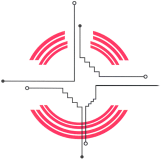 Navajo Technical University honors Diné culture and language, while educating for the future.Course # and Title:Credit Hours:Semester:Instructor: 	E-mail: Office: 	Phone/cell:Office Hours: 	Preferred Communication (email and/or text; will respond within 24 hours): Modality (traditional face-to-face, synchronous online, or asynchronous online):Class Location and Meeting Times (if traditional face-to-face):Meeting Hours and Online Hours (if synchronous online or asynchronous online):Required Materials: Lab Fee (if applicable):Check if offered for Dual-Credit: /  /Federal Requirements for Online Teaching: see NTU's E-Learning ChecklistNTU Academic Calendar: http://www.navajotech.edu/calendarCourse DescriptionStudent Learning OutcomesCourse-levelNitsahakeesNahat'a ÍináSiihasinProgram-level (GenEd if applicable)Co-curricularAssessmentsParticipationQuizzes/testsProjects with rubricsPapersInterviewsSelf-assessmentsPortfolioExams (mid-term and final)OtherCourse Schedule (for traditional face-to-face or synchronous online)Course Schedule (for asynchronous online)Add additional modules as needed.Indigenous Philosophies of EducationDiné Philosophy of Education is rooted in efforts at NTU to indigenize Western education and is the centerpiece of NTU’s mission. The philosophy is based on Blessing Way and Protection Way teachings that constitute Navajo ways of knowing. Blessing Way teachings help you live a good life and stay on a pathway of harmony and balance. Protection Way teachings protect you against life’s imperfections, evil, and corruption. They help you cope with hardships and difficulties. Diné Philosophy of Education aims to weave together Blessing and Protection Way teachings in ways that complement all of life around us. Through these teachings, individuals internalize Sa’2h Naagh17 Bik’eh H0zh==n: knowledge, balance, connectivity, and strength – glossed in Navajo as K’é. Sa’2h Naagh17 Bik’eh H0zh==n connects Blessing and Protection Way teachings to the four cardinal directions and a set of Life Principles:Nitsáhákees (intellect, imagination, critical thinking)Nahat’á (preparation, self-reliance, motivation)Iiná (collaboration, respect, humor)Sih Hasin (wisdom, reflection, self-actualization)The Life Principles undergird the organization of student learning at NTU. Critical thinking, planning, implementation, and reflection are iterative steps for continuously improving what we do inside and outside of NTU classrooms. At NTU's Zuni Campus, the A:shiwi Philosophy of Education offers essential elements for helping students develop Indigenous and Western understandings. Yam de bena: dap haydoshna: akkya hon detsemak a:wannikwa da: hon de:tsemak a:ts’umme. Our language and ceremonies allow our people to maintain strength and knowledge. A:shiwi core values of hon i:yyułashik’yanna:wa (respect), hon delank’oha:willa:wa (kindness and empathy), hon i:yyayumoła:wa (honesty and trustworthiness), and hon kohoł lewuna:wediyahnan, wan hon kela i:tsemanna (think critically) are central to attaining strength and knowledge. They help learners develop positive self-identity, respect, kindness, and critical thinking skills to achieve life goals successfully.GradingYou will earn a course grade by compiling points-per-assessment. Each assessment is worth a certain number of points as indicated in the Course Schedule or Course Modules. You receive no points for late work. Grades are calculated by dividing points earned by total possible points, which creates a percentage, which translates into a letter grade as follows:100-90% = A	89-80% = B	79-70% = C69-60% = D	59% or less = FAttendanceYou are expected to attend all class sessions and activities. Absence from class, if unavoidable, does not relieve you of the responsibility to complete coursework by required deadlines. Furthermore, it is your responsibility to obtain notes, handouts, and other information when absent and to make up in-class assessments if permitted by the instructor. Instructor DropInstructors may drop you from class after three absences.ParticipationConsistent participation is key to academic success in all course modalities: face-to-face, Zoom, hybrid, and online.Study TimeFor a course of one credit hour, you are expected to spend two-three hours per week studying course materials. Thus, for this course, which is for X credits, you should plan to spend from Y-Z hours per week studying course materials and doing course assignments.Academic IntegrityYou must do your own academic work. Cheating, helping someone else cheat, submitting another person's work as your own, or modifying academic work in one class to obtain additional credit in another (unless approved in advance by the instructor) are all forms of academic dishonesty and will not be tolerated. Failing to cite quotations, failing to enclose borrowed language in quotations, failing to paraphrase in your own words, and copying from the Internet are considered acts of plagiarism. Penalties for academic dishonesty and for plagiarism include a failing grade for an individual assignment, failing grade for the class, or suspension from NTU.Students with DisabilitiesNavajo Technical University is committed to serving you in a non-discriminatory and accommodating manner. If you need accommodations you should contact the Accommodations Office (http://www.navajotech.edu/student-services#accomodations-services) in accordance with the university's Disability Accommodations Policy (see http://www.navajotech.edu/images/about/policiesDocs/Disability_Exhibit-A_6-26-2018.pdf).Non-DiscriminationNTU is also committed to providing learning environments that are professional, respectful, and safe from discrimination, gender and sexual harassment, bigotry, hate speech, or violence of any kind. NTU Email AddressYou must use your NTU email address for all communications with faculty and staff.Course Rubric(s) and AssessmentsSee attachments, below.Final Exam DateNavajo Technical Universityhttp://www.navajotech.eduhttp://www.navajotech.eduPO Box 849 • Crownpoint, NM 87313Tel: (505) 387-7401WeekDateClass Topics/Assignments/Reading DueAssessments1234567891011121314151617Module OneTitleDatesOutcomesTopics/Assignments/ReadingsViewing and ListeningAssessmentModule TwoTitleDatesOutcomesTopics/Assignments/ReadingsViewing and ListeningAssessmentModule ThreeTitleDatesOutcomesTopics/Assignments/ReadingsViewing and ListeningAssessmentModule FourTitleDatesOutcomesTopics/Assignments/ReadingsViewing and ListeningAssessment